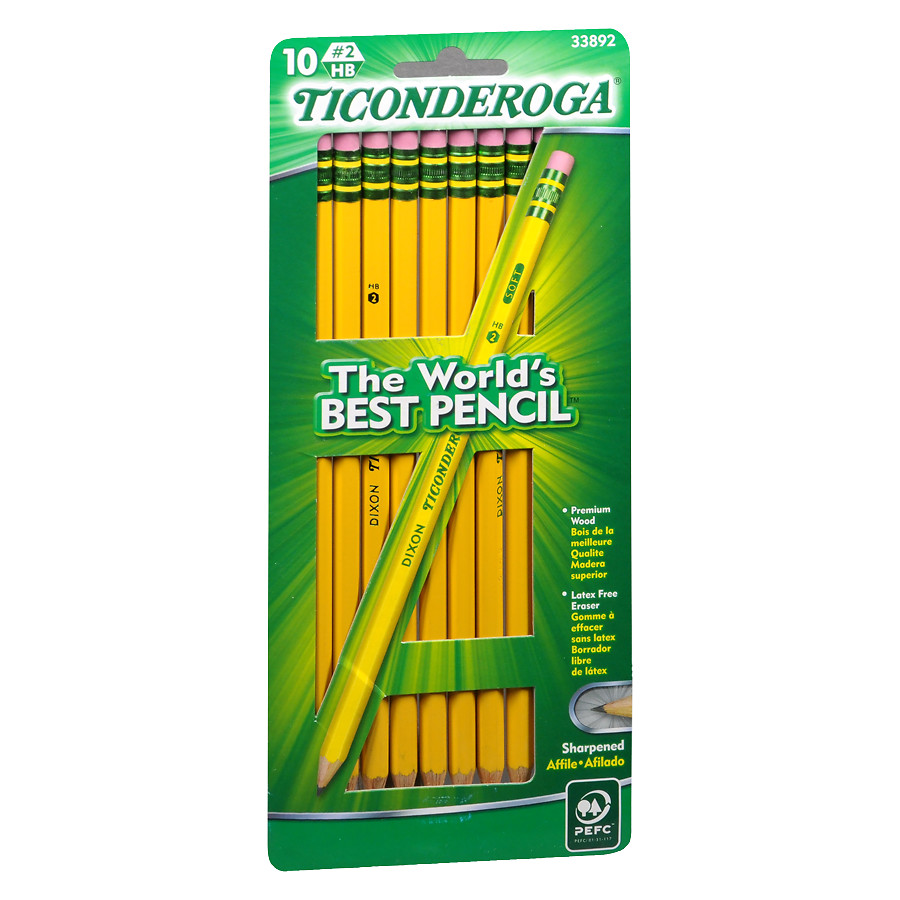 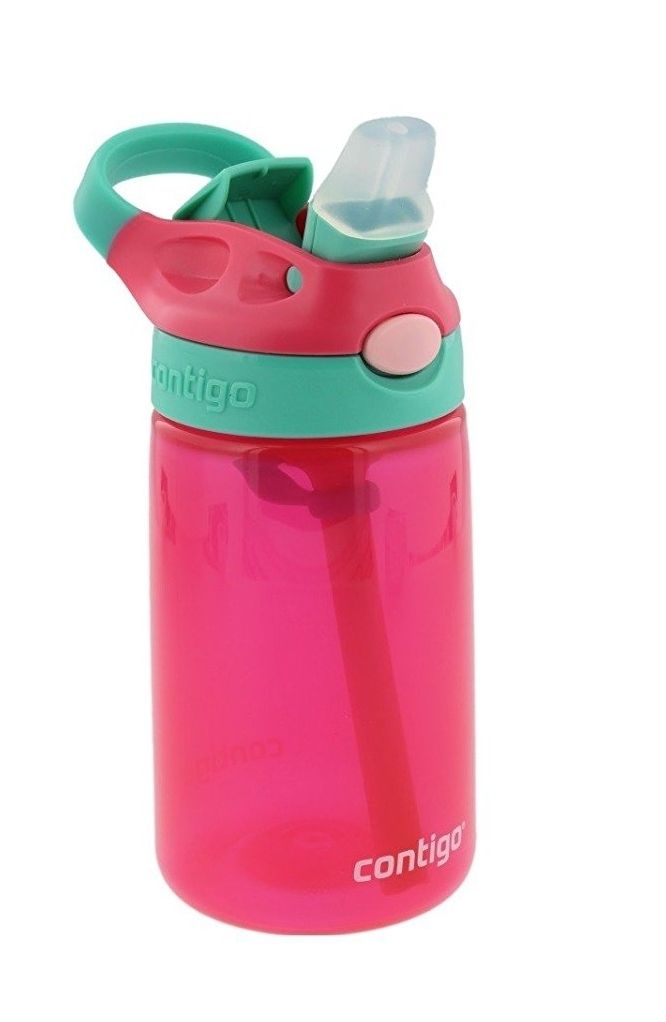 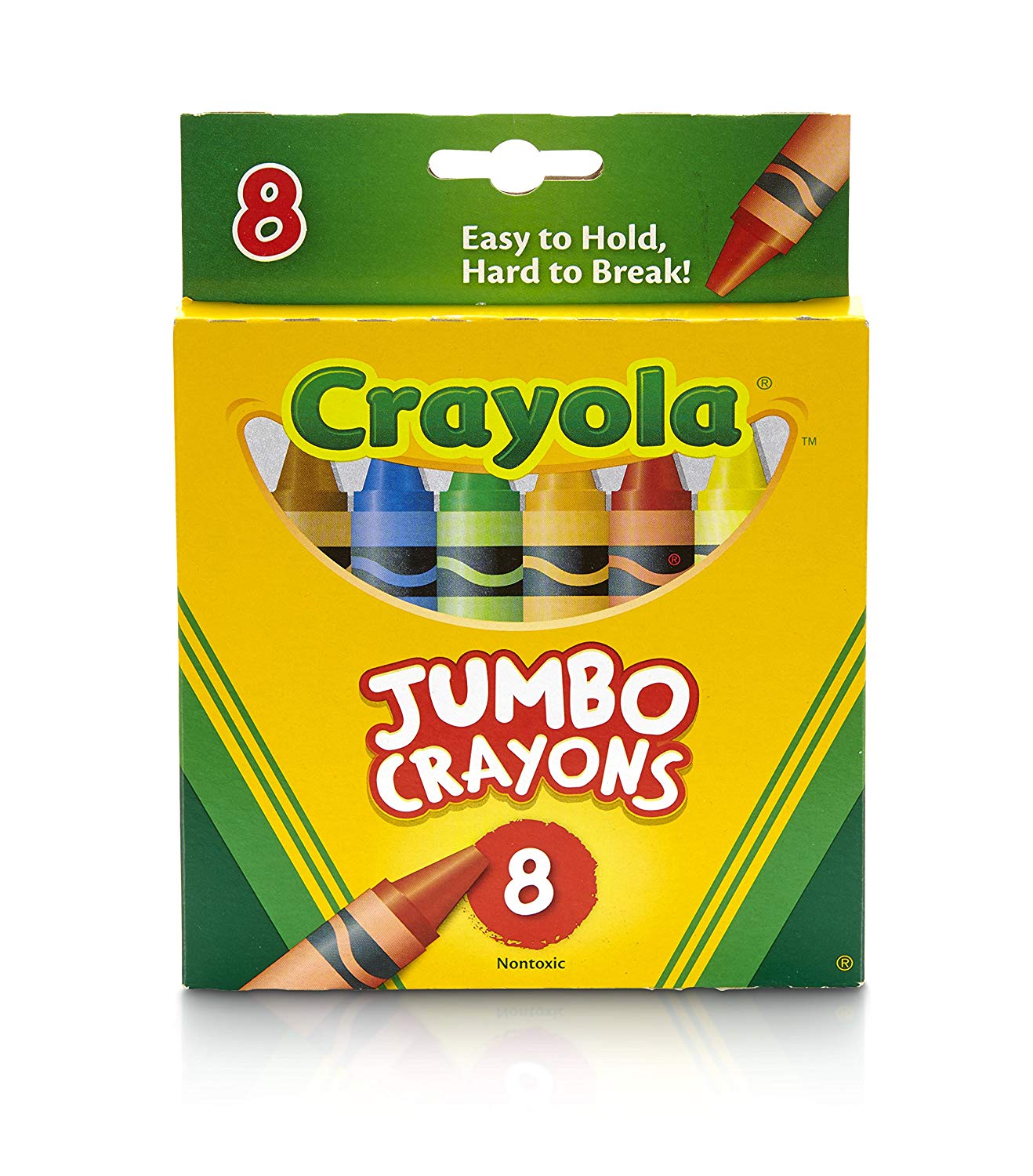 KINDERGARTEN SUPPLY LISTBACKPACK- NO CHARACTERS (please see Student Handbook)1 PLASTIC FOLDER2 BOXES JUMBO CRAYOLA CRAYONS 2 PACKS OF TICONDEROGA PENCILS (any color or size) 1 PACK OF THREE GLUE STICKS1 COLORING BOOK (NO CHARACTERS)2 BOXES OF TISSUES2 HARD CONTAINERS OF BABY WIPES2 BOTTLES OF HAND SANITIZER1 CONTAINER OF CLOROX/LYSOL WIPES2 BOXES OF GALLON SIZE ZIPLOCK BRAND BAGGIES1 BOX OF QUART SIZE ZIPLOCK BRAND BAGGIES1 NO-SPILL WATER BOTTLE (TO BE BROUGHT TO SCHOOL EVERYDAY) 1 RAIN COAT WITH A HOOD AND ZIPPER Will be kept at school1 COMPLETE UNIFORM (INCLUDING UNDERWEAR AND SOCKS)Will be kept at school(UPDATED 07/1/2019)